А Д М И Н И С Т Р А Ц И ЯМ У Н И Ц И П А Л Ь Н О Г О    Р А Й О Н А«ЛЕВАШИНСКИЙ  РАЙОН» РЕСПУБЛИКИ  ДАГЕСТАНП  О  С  Т  А  Н  О  В  Л  Е  Н  И  Е  № 118от 20 июля 2010 годас.ЛевашиО порядке проведения антикоррупционной экспертизы нормативных правовых актов и проектов нормативных правовых актов муниципального района «Левашинский район»	В соответствии с Федеральным законом от 17.07.2009 г. № 172-ФЗ       «Об атикоррупционной экспертизе нормативных правовых актов и проектов нормативных правовых актов», Администрация муниципального района «Левашинский район» п о с т а н о в л я е т:	1. Принять к сведению, что постановлением Администрации МР «Левашинский район» от 18 марта 2010 года № 50 утверждено Положение о порядке проведения антикоррупционной экспертизы нормативных правовых актов и проектов нормативных правовых актов муниципального района и сформирована комиссия по  проведению антикоррупционной экспертизы нормативных правовых актов Администрации МР «Левашинский район».	2.  В целях  реализации  полномочий  по  проведению    антикоррупционной экспертизы нормативных правовых актов и  их проектов направлять в прокуратуру района нормативные правовые акты и их проекты по вопросам, касающимся:	а) прав, свобод и обязанностей человека  и гражданина	б) государственной и  муниципальной  собственности,  муниципальной службы, бюджетного, налогового, земельного, градостроительного, природоохранного законодательства, а также законодательства регулирующего деятельность корпораций, фондов и иных организаций	в) социальных  гарантий  лицам,  занимающим  (занимавшим) государственные или  муниципальные должности, должности государственной или муниципальной службы.	3. Обязанность по направлению нормативных правовых актов для проведения антикоррупционной  экспертизы прокуратурой Левашинского района возложить на заместителей главы Администрации МР «Левашинский район», начальников управлений и отделов.	4. Контроль за исполнением данного постановления  оставляю за собой.	5. Настоящее постановление вступает в силу с момента подписания.Глава Администрациимуниципального района							М. Магомедов 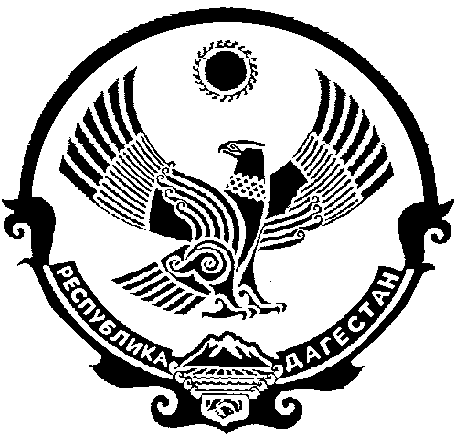 